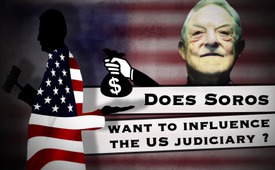 Does Soros want to influencethe US judiciary?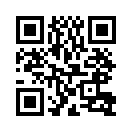 Does Soros want to influence the US judiciary?
In many states, George Soros is manipulating politics and education through his foundations.
In the USA, he is about to influence the judiciary in his own interest.
In the judicial system of the USA, judges and prosecutors are nominated by the parties and elected by the people.Does Soros want to influence the US judiciary?

In many states, George Soros is manipulating politics and education through his foundations.
In the USA, he is about to influence the judiciary in his own interest.
In the judicial system of the USA, judges and prosecutors are nominated by the parties and elected by the people.
Leading up to the preliminary elections in mid-May 2017, Soros financially supported his preferred candidate, Larry Krasner, who was nominated for the Democrats as district attorney of Philadelphia and later won.
This candidate, who had never acted as a prosecutor before, had had no chances of winning until he received support from Soros.
Soros has also applied the same method in Houston.
At that time, he pushed a former judge into the office of district attorney.
It is always the same old story: A candidate who is politically aligned with a billionaireis supported withenough capital to succeed in winning the election.
By aiding like-minded prosecutors get into office, Soros can thus influence the law enforcement policy in the country.
However, “Knowing is not enough, we must apply.”
Johann Wolfgang von Goethe knewthis.
Nowadays this knowledge should actually be supplemented with the following: “Knowing is not enough; knowledge must beshared and practiced.”
For there is little use if only a few see through the machinations of the globalists, puppet masters and warmongers.
Only if these coherences are revealed to the general publicwill those who pull the strings no longer be able to continue playing their game.
Therefore dear viewers, share this program today with others who love truth and justice. Thank you!from from pg.Sources:http://dailycaller.com/2017/05/18/george-soros-still-quietly-buying-district-attorneys-seats/

http://info.kopp-verlag.de/hintergruende/geostrategie/friederike-beck/wie-das-big-money-die-migrationskorridore-nach-europa-steuert-teil-i-die-international-migration.htmlThis may interest you as well:---Kla.TV – The other news ... free – independent – uncensored ...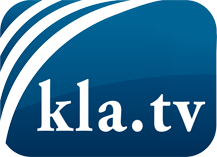 what the media should not keep silent about ...Little heard – by the people, for the people! ...regular News at www.kla.tv/enStay tuned – it’s worth it!Free subscription to our e-mail newsletter here: www.kla.tv/abo-enSecurity advice:Unfortunately countervoices are being censored and suppressed more and more. As long as we don't report according to the ideology and interests of the corporate media, we are constantly at risk, that pretexts will be found to shut down or harm Kla.TV.So join an internet-independent network today! Click here: www.kla.tv/vernetzung&lang=enLicence:    Creative Commons License with Attribution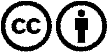 Spreading and reproducing is endorsed if Kla.TV if reference is made to source. No content may be presented out of context.
The use by state-funded institutions is prohibited without written permission from Kla.TV. Infraction will be legally prosecuted.